Place your words in the grid (horizontal or vertical).Hide your words from the person you’re playing with.Guess a letter and a number.If your partner hits a letter say ‘hit’ and cross that letter out. If they miss say ‘miss’.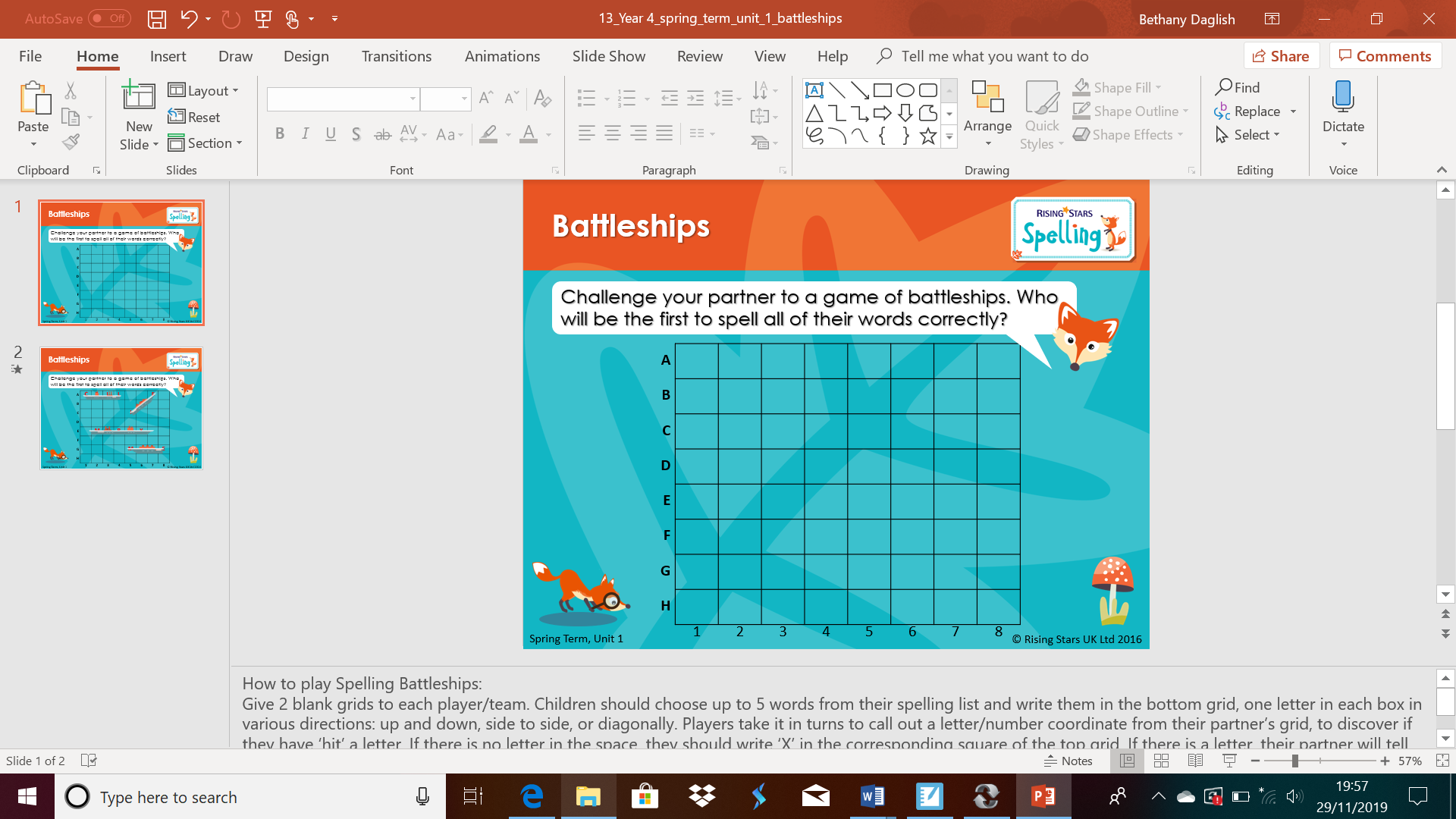 